ANALISIS NET PROFIT MARGIN, RETURN ON ASSETS DAN CURRENT RATIO TERHADAP RETURN SAHAM (STUDI EMPIRIS PADA PERUSAHAAN SUB SEKTOR HOTEL YANG TERDAFTAR DI BURSA EFEK INDONESIA (BEI) TAHUN 2013-2017)DRAFT SKRIPSIUntuk memenuhi salah satu syarat sidang skripsi guna memperoleh gelar Sarjana EkonomiProgram Studi Akuntansi Fakultas Ekonomi dan Bisnis Universitas PasundanOlehRexy Muhamad Rasis134020053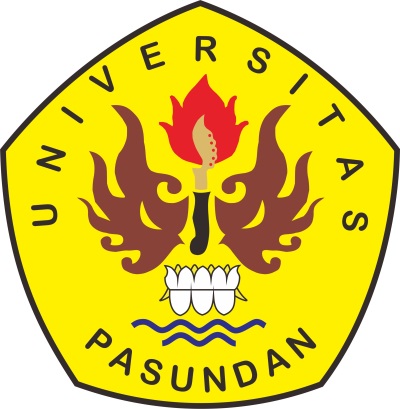 PROGRAM STUDI AKUNTANSIFAKULTAS EKONOMI DAN BISNISUNIVERSITAS PASUNDANBANDUNG2018